Communication télépathique avec Grigori Grabovoï 	3 582 295 (saint-germain-morija.com)Présence du Créateur : 1 231 115 025
(Source officielle : Gabriel Campbells)
Protection divine pour tous : 8888
Source officielle : Lumina Brizzi GuedesHarmoniser le présent : 71 042
Harmoniser le futur : 148 721 091
(Source :Maison d’Édition Saint Germain Morya)Protection de tout péril et négativité : 71 931
Source officielle : (Brigitte Ahoia, formatrice, France)Protection immédiate et pour toujours : 14 789
Source officielle : (ggrig.com )Protection pour tous / Protection absolue : 9 187 758 981 818
Source : Luciano Debastiani et Angelo VitaleFavoriser l'absence de conflits dans le présent et dans le futur: 972 319 891 (Site grabovoi-france.fr)Guérison de la Terre, de la Planète 	88 891 891 648 (Maria Grazia Morello)Harmonise tout immédiatement. Tout se calme, tout s’arrange…	9 718 319 575 148 179 (Angelo Vitale)Harmonisation Générale (aide en toute situation de stress) ;  297 140 851 (L.Felipe Debastiani) Conflit entre groupes ; 5 889 615 318 (… pour une normalisation psychologique, Tome 1)Dissolution des conflits : 52025 (L.Felipe Debastiani)Harmonise le lieu, l’habitat, les environs : 14 888 948 (BA)La liberté pour tous les peuples        9 189 481Altruisme	498 717 319 887 (Livre  pour une normalisation psychologique Tome 1)Empathie	51 981 748 (Livre … pour une normalisation psychologique Tome 1)Amour éternel	888 912 818 848 (Livre Séries numériques pour une normalisation psychologique Tome 1)Conscience		548 917 818 (Livre Séries numériques pour une normalisation psychologique Tome 1)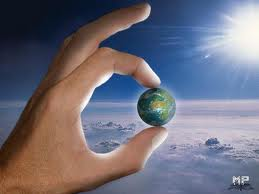 Protection immédiate et pour toujours 14  789Protection de tout péril et négativité      71 931
Protection de tout péril et négativité      71 931
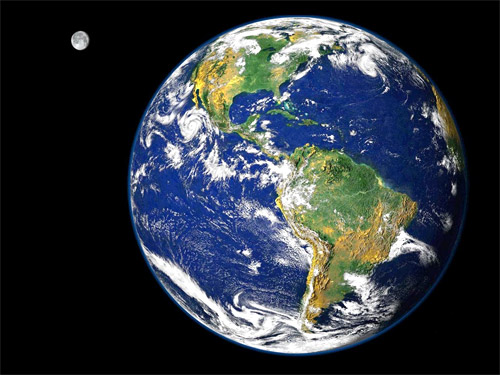 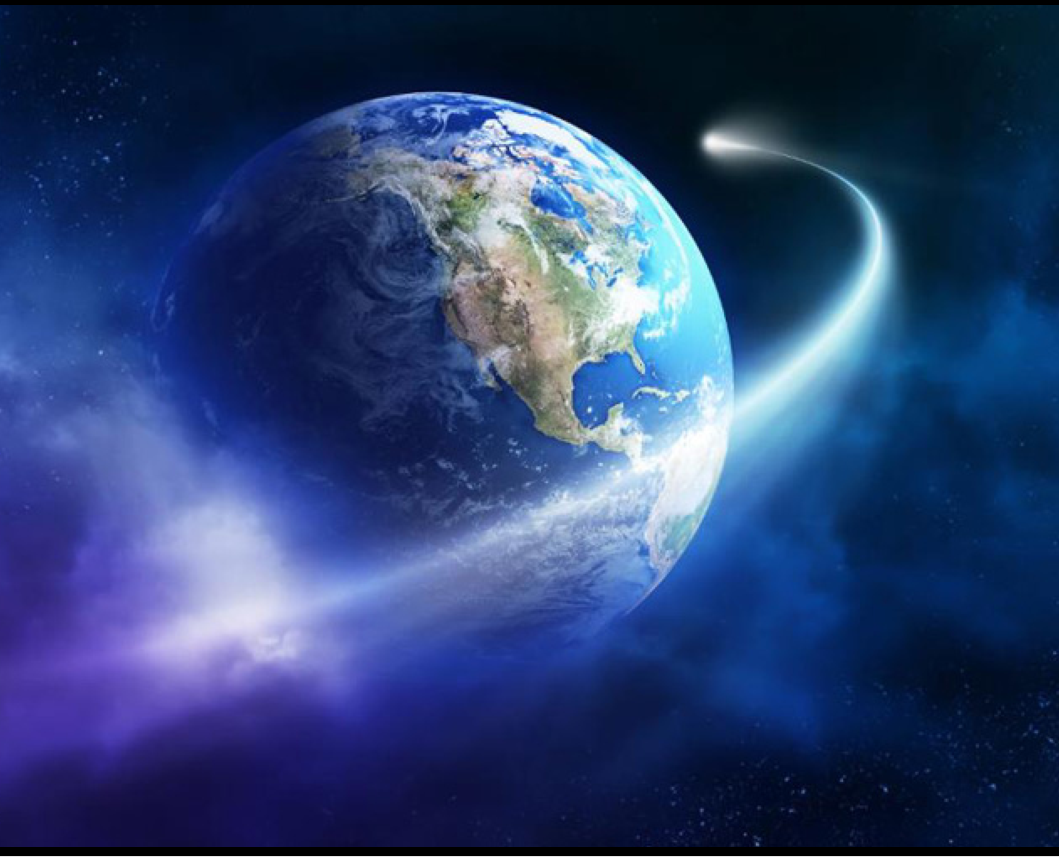 Régulariser et harmoniser la   planète et ses habitants selon les normes du créateur Protection divine pour tous     8888Protection divine pour tous     8888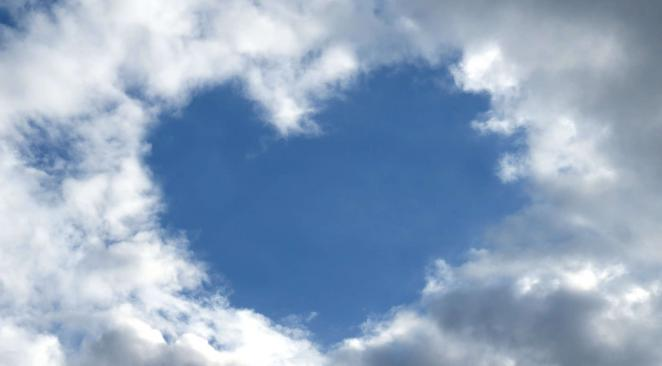 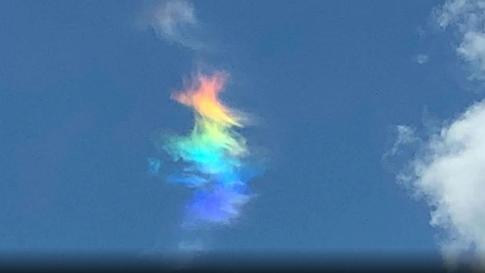    Présence du Créateur 1 231 115 025

   Présence du Créateur 1 231 115 025

La liberté pour tous les peuples        9 189 481La liberté pour tous les peuples        9 189 481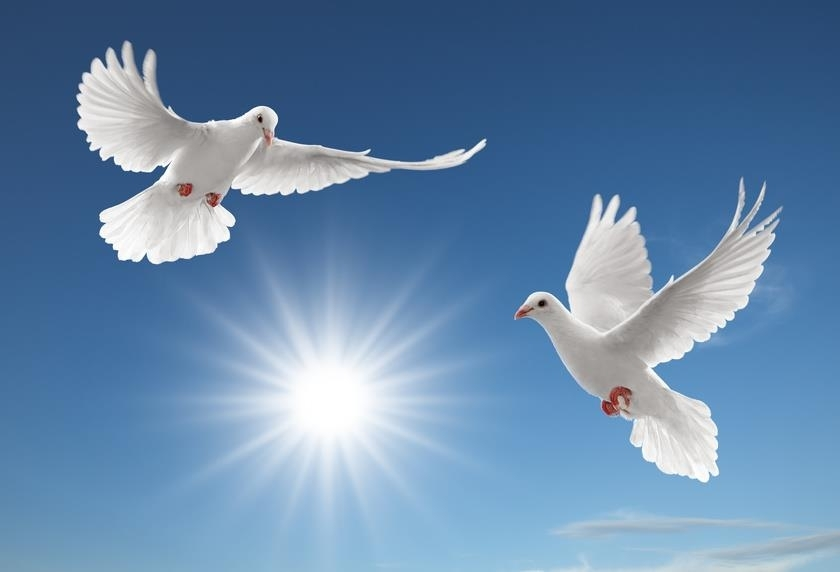 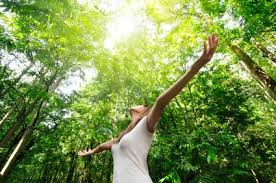 Conscience		548 917 818Harmoniser le présent 71 042
Harmoniser le futur 148 721 091
Harmoniser le présent 71 042
Harmoniser le futur 148 721 091
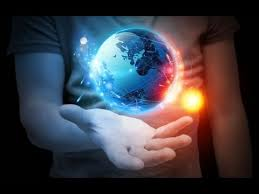 Idées de concentration  -  Intention : le salut global pour tous !Chaque matin au lever, chaque soir avant le coucher, répéter 3 fois à haute voix la série numérique choisieImaginer la série numérique      	tournant autour de la planète…	Pénétrant à l’intérieur de la Planète, ou dans le Soleil…                Chaque chiffre, un à un, clignotant dans le ciel	…                la série numérique dans la main protectrice de la Planète	« Voir » en pensée tous les habitants de la Terre libres et en paix« Voir » la Terre saine, de retour à la norme du CréateurIdées de concentration  -  Intention : le salut global pour tous !Chaque matin au lever, chaque soir avant le coucher, répéter 3 fois à haute voix la série numérique choisieImaginer la série numérique      	tournant autour de la planète…	Pénétrant à l’intérieur de la Planète, ou dans le Soleil…                Chaque chiffre, un à un, clignotant dans le ciel	…                la série numérique dans la main protectrice de la Planète	« Voir » en pensée tous les habitants de la Terre libres et en paix« Voir » la Terre saine, de retour à la norme du CréateurIdées de concentration  -  Intention : le salut global pour tous !Chaque matin au lever, chaque soir avant le coucher, répéter 3 fois à haute voix la série numérique choisieImaginer la série numérique      	tournant autour de la planète…	Pénétrant à l’intérieur de la Planète, ou dans le Soleil…                Chaque chiffre, un à un, clignotant dans le ciel	…                la série numérique dans la main protectrice de la Planète	« Voir » en pensée tous les habitants de la Terre libres et en paix« Voir » la Terre saine, de retour à la norme du CréateurIdées de concentration  -  Intention : le salut global pour tous !Chaque matin au lever, chaque soir avant le coucher, répéter 3 fois à haute voix la série numérique choisieImaginer la série numérique      	tournant autour de la planète…	Pénétrant à l’intérieur de la Planète, ou dans le Soleil…                Chaque chiffre, un à un, clignotant dans le ciel	…                la série numérique dans la main protectrice de la Planète	« Voir » en pensée tous les habitants de la Terre libres et en paix« Voir » la Terre saine, de retour à la norme du Créateur